.CROSS BEHIND, STEP, STEPStyling note: on count 1 bend both knee's slightly. On count's 1-2 sweep right open palmed arm from chest-towards floor-to rightStyling note: on count 4 bend both knee's slightly. On count's 4-5 sweep left open palmed arm from chest-towards floor-to leftCROSS BEHIND, ½ RIGHT WITH SIDE STEP, CROSS BEHIND, STEP, STEPStyling note: on count 7 bend both knee's slightlyStyling note: on count 10 bend both knee's slightly. On count's 10-11 sweep left open palmed arm from chest-towards floor-to left3X SIDE ROCKS - LEFT-RIGHT-LEFTStyling note: with both arm's bent at elbow's facing forward and palm's facing each other, move arms and wrist's into direction of each 'rock'CROSS BEHIND, ½ RIGHT WITH SIDE STEP, CROSS BEHIND, STEP, STEPStyling note: on count 16 bend both knee's slightlyStyling note: on count 19 bend both knee's slightly. On count's 19-20 sweep right open palmed arm from chest-towards floor-to right3X SIDE ROCKS - RIGHT-LEFT-RIGHTStyling note: with both arm's bent at elbow's facing forward and palm's facing each other, move arms and wrist's into direction of each 'rock'¼ LEFT WITH BACK STEP, CROSS BEHIND, STEP, BACK STEP, CROSS BEHIND, STEP¾ RIGHT, FORWARD ROCK STEP, ROCK BACK, 2X SIDE ROCKS: LEFT-RIGHT2X SIDE STEP AND SLIDEStyling note: on count 37 raise left open palmed arm across to right shoulder. On counts 38-39 sweep arm towards and across floor and extend to leftStyling note: on count 40 raise right open palmed arm across to left shoulder. On count's 41-42 sweep arm towards and across floor and extend to rightBACK STEP, FULL TURN RIGHT, STEP BACK, STEP, STEPREPEATA Soft Place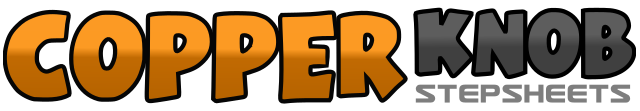 .......Count:48Wall:2Level:Improver.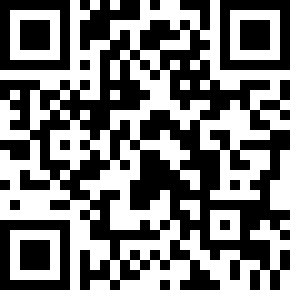 Choreographer:William Sevone (UK)William Sevone (UK)William Sevone (UK)William Sevone (UK)William Sevone (UK).Music:A Soft Place to Fall - Allison MoorerA Soft Place to Fall - Allison MoorerA Soft Place to Fall - Allison MoorerA Soft Place to Fall - Allison MoorerA Soft Place to Fall - Allison Moorer........1-2-3Cross left foot behind right, step right foot next to left, step left foot in place4-5-6Cross right foot behind left, step left foot next to right, step right foot in place7-8-9Cross left foot behind right, with ½ right step right foot to side, step left foot to side10-11-12Cross right foot behind left, step left foot next to right, step right foot in place13-14-15Rock onto left foot, rock back onto right foot, rock back onto left foot (transfer weight to right)16-17-18Cross left foot behind right, with ½ right step right foot to side, step left foot to side, (transfer weight to right)19-20-21Cross left foot behind right, step right foot next to left, step left foot in place22-23-24Rock onto right foot, rock back onto left foot, rock back onto right foot25-26-27Turning ¼ left on right foot - step back onto left foot, cross right foot behind left, step left foot next to right28-29-30Step back onto right foot, cross left foot behind right, step right foot next to left31-32-33Turning ¼ right on right foot - step back onto left foot, turning ½ turn right on left foot - step forward onto right foot, step/rock forward onto left foot34-35-36Rock back onto right foot, step/rock left foot to side, rock back onto right foot37-38-39Step left foot to side (1 count), slide/drag right foot and touch next to left (2 counts)40-41-42Step right foot to side (1 count), slide/drag left foot and touch next to right (2 counts)43-44-45Step back onto left foot, turning ½ right on ball of left foot - step onto right foot, turning ½ right on ball of right foot - step onto left foot46-47-48Step right foot back, step left foot next to right, step right foot in place